4ème Dimanche de Pâques (B)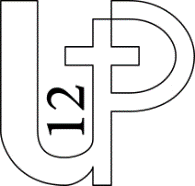 24 et 25 avril 2021Chant d'entrée : Si le Père vous appelle (T 154) ou Tu es notre Dieu (A 187)IntroductionFrères et sœurs, Dieu nous a tous appelés…Par le baptême, nous sommes prêtres, prophètes et rois. Berger de son peuple, le Ressuscité s’adresse à chacun d’entre nous et nous appelle par notre nom, nous envoie, à sa suite, veiller sur ses brebis, galeuses ou dociles, abattues ou radieuses. En ce jour où nous prions pour ceux qui se sentent appelés à un don radical d’eux-mêmes, creusons l’appel universel à faire route avec le bon Berger. En cette journée mondiale de prière pour les vocations, il nous invite à écouter sa propre voix.Cél. Au nom du Père, …        La grâce de Jésus notre Seigneur, …Frères et sœurs, en ce dimanche de prière pour les vocations, reconnaissons que trop souvent, nous restons indifférents aux appels du Seigneur ; que nous n’écoutons pas toujours sa voix ; que nous ne nous laissons pas guider par Lui et que nous refusons de l’aimer et d’aimer notre prochain.Kyrie : Jésus, berger de toute humanité (G 310-1)Cél. Que Dieu tout-puissant nous fasse miséricorde…GloriaPrière d’ouvertureDieu notre Père, tu as envoyé ton Fils dans le monde pour que les hommes aient la vie et qu’ils l’aient en abondance.Nous te prions : apprends-nous à discerner la voix de ton Fils, l’unique berger de nos vies,lui qui est vivant avec toi et le Saint-Esprit, maintenant et pour les siècles des siècles. Amen.Avant la première lecture (Actes 4, 8-12) :Pierre est amené à rendre des comptes devant le Grand Conseil. Mais il ne tremble pas, il n’hésite pas : faisant fi de son propre sort, il proclame haut et fort que Jésus est le sauveur de tous les hommes.En ces jours-là, Pierre, rempli de l’Esprit Saint, déclara : « Chefs du peuple et anciens, nous sommes interrogés aujourd’hui pour avoir fait du bien à un infirme, et l’on nous demande comment cet homme a été sauvé. Sachez-le donc, vous tous, ainsi que tout le peuple d’Israël : c’est par le nom de Jésus le Nazaréen, lui que vous avez crucifié mais Dieu a ressuscité d’entre les morts, c’est par lui que cet homme se trouve là, devant vous, bien portant. Ce Jésus est la pierre méprisée de vous, les bâtisseurs, mais devenue la pierre d’angle. En nul autre que lui, il n’y a de salut, car, sous le ciel, aucun autre nom n’est donne aux hommes, qui puisse nous sauver. » – Parole du Seigneur.Psaume 117 ou chant de méditation : Alléluia – Psaume 117 (Z 558)Avant la seconde lecture (1 Jean 3, 1-2) :Saint jean nous redit notre dignité d'enfants de Dieu, sans négliger les difficultés que nous pouvions rencontrer de ce fait. Aujourd’hui, comme au Ier siècle, le chrétien vit à contre-courant du monde.Bien-aimés, voyez quel grand amour nous a donné le Père pour que nous soyons appelés enfants de Dieu – et nous le sommes. Voici pourquoi le monde ne nous connaît pas : c’est qu’il n’a pas connu Dieu. Bien-aimés, dès maintenant, nous sommes enfants de Dieu, mais ce que nous serons n’a pas encore été manifesté. Nous le savons : quand cela sera manifesté, nous lui serons semblables car nous le verrons tel qu’il est.	– Parole du Seigneur.Acclamation avant l’évangile : un bel « Alléluia ».Évangile de Jésus Christ selon saint Jean (10, 11-18)En ce temps-là, Jésus déclara : « Moi, je suis le bon pasteur, le vrai berger, qui donne sa vie pour ses brebis. Le berger mercenaire n’est pas le pasteur, les brebis ne sont pas à lui : s’il voit venir le loup, il abandonne les brebis et s’enfuit ; le loup s’en empare et les disperse. Ce berger n’est qu’un mercenaire, et les brebis ne comptent pas vraiment pour lui. Moi, je suis le bon pasteur ; je connais mes brebis, et mes brebis me connaissent, comme le Père me connaît, et que je connais le Père ; et je donne ma vie pour mes brebis. J’ai encore d’autres brebis, qui ne sont pas de cet enclos : celles-là aussi, il faut que je les conduise. Elles écouteront ma voix : il y aura un seul troupeau et un seul pasteur. Voici pourquoi le Père m’aime : parce que je donne ma vie, pour la recevoir de nouveau. Nul ne peut me l’enlever : je la donne de moi-même. J’ai le pouvoir de la donner, j’ai aussi le pourvoir de la recevoir de nouveau : voilà le commandement que j’ai reçu de mon Père. » 	– Acclamons la Parole de Dieu.Homélie et CredoPrière universelleCél. 	En ce dimanche, faisons monter, avec foi, nos prières pour le monde au bon berger qui donne sa vie pour son peuple.En Belgique nous avons deux modèles de vocations religieuses transcendées par celui et celle qui ont répondu à l'appel de Dieu : le Père Damien et Sœur Emmanuelle. Que tous deux veillent sur nos communautés chrétiennes et suscitent parmi les jeunes des vocations de prêtres, de missionnaires, de diacres et de religieuses. Pour cela, prions le Christ ressuscité. R/ Les chrétiens ne sont pas seuls au monde. Pour les croyants de toutes les religions, pour les artisans de justice et de paix, pour tous les anonymes se mettant au service des plus petits, que vienne l'Esprit d'unité. Nous t'en prions, Seigneur. R/Le monde moderne facilite la communication par le brassage des idées et des images. Pour que les jeunes, témoins de tant de besoins des populations en état de pauvreté, de malnutrition ou d'illettrisme, s'engagent dans les vocations de médecins, d'infirmiers et d'éducateurs sans frontières, prions le Christ ressuscité. R/Il arrive que la foi vacille ; le doute et le découragement s'installent. Cette épreuve, car c'en est une, n'épargne pas les prêtres. Pour que les fidèles, groupés autour de leurs pasteurs dans une fraternité chaleureuse, suscitent en eux le courage nécessaire pour qu'ils retrouvent la joie de l'espérance, prions le Christ ressuscité. R/Cél. 	Vrai berger de ton peuple, Seigneur ressuscité, nous te prions : ravive en nos communautés chrétiennes le désir de faire connaître ton Nom à tous les hommes, toi qui vis et règnes avec le Père et l’Esprit Saint, maintenant et toujours et dans les siècles des siècles. Amen.Chant après la communion : 	Tu es là au cœur de nos vies (L 102) ouPrenons la main que Dieu nous tend (T 42-2)Prière après la communion - Prière pour les vocations, lue par tous.Père, tu as façonné notre monde aux couleurs de ton amour.Tu as confié à l’homme et à la femme la mission de parachever ta création,Dans la liberté et la créativité.Aujourd’hui, nous voulons puiser à la source de ton Espérance :Fais de nous des collaborateurs de ton œuvre !Jésus-Christ, notre Seigneur, tu es venu sur notre terre.En partageant nos joies et nos peines, tu as goûté la saveur de notre humanité.Tu as invité des disciples à t’accompagner sur le chemin.Aujourd’hui, nous voulons puiser à la source de la prière :Appelle à ta suite de nouveaux apôtres !Esprit-Saint, foyer d’amour, tu ne cesses de souffler sur notre humanité.Tu suscites des projets de fraternité, des désirs de solidarité, des rêves de paix.Aujourd’hui, nous voulons puiser à la source de la joie :Entraîne en ton souffle toutes nos énergies !Inspire les jeunes que le Seigneur appelle à être prêtres, diacres, religieuses et religieux.Saint Joseph, toi qui, avec Marie, as créé une vie familiale autour de Jésus,Éclaire nos vocations, pour qu’elles suscitent et régénèrent la vie jour après jour,Car le Seigneur désire modeler des cœurs de pères et des cœurs de mères.Il nous appelle à développer nos familles dans l’affection mutuelle.Saint Joseph, toi qui as été appelé par Dieu au cours d’un songe,Donne-nous de recevoir de Dieu, un rêve pour notre vie,De le servir dans les frères et sœurs qui nous sont confiés,Et de vivre la fidélité, dans les épreuves et les joies quotidiennes.Et que des hommes et des femmes aient partout l’audace de s’engager,Joyeux témoins de la Bonne Nouvelle pour notre monde ! Amen !